BEKREFTELSE FOR PERSONELL I KRITISK SAMFUNNSFUNSKJONKraftforsyning er definert som en kritisk samfunnsfunksjon. Definisjonen av personell i kritiske samfunnsfunksjoner er for kraftsektoren begrenset personell som er driftskritisk for enheter i Kraftforsyningens beredskapsorganisasjon (KBO). Med driftskritisk personell i kraftforsyningen menes personell som er strengt nødvendig for å opprettholde forsvarlig drift av kraftforsyningen. Dette gjelder både elektrisk energi og fjernvarme. Det er KBO-enheten selv som definerer hvem som er driftskritisk for egen virksomhet. 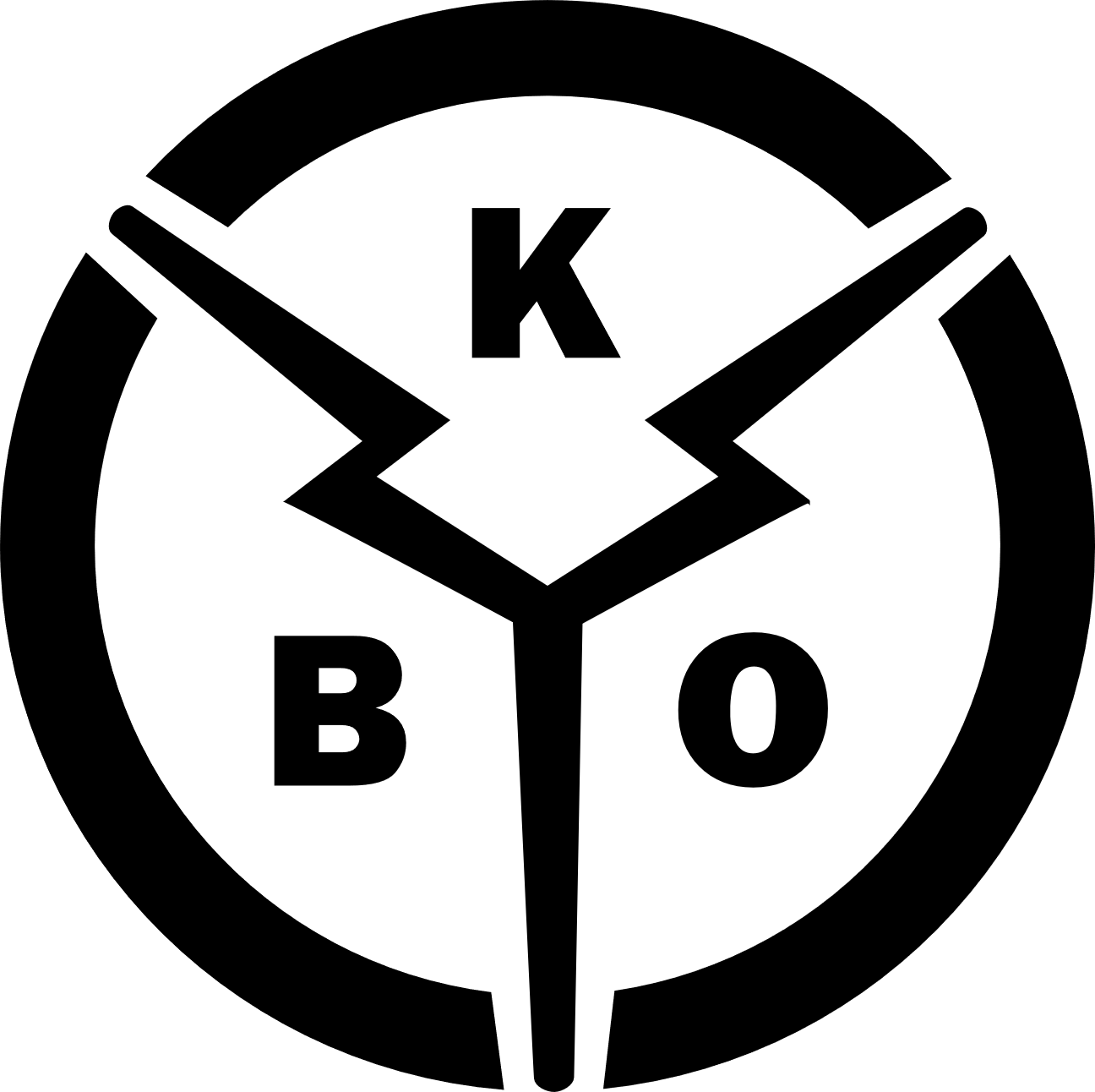 
[KBO-ENHETEN - FYLL INN VIRKSOMHETSNAVN] er en enhet i kraftforsyningens beredskapsorganisasjon.
Denne bekreftelsen gjelder for 
Navn: [FYLL INN]Fødselsdato: [FYLL INN]Bostedsland: [FYLL INN]Innreisedato: [FYLL INN]Vedkommende skal[beskriv funksjonen/arbeidet som gjør at personen anses som driftskritisk personell. Angi hvor lang tid arbeidet vil ta].Bekreftelse på egnet oppholdssted   	Personen nevnt ovenfor skal utføre arbeid eller oppdrag for virksomheten, og virksomheten sørger for egnet oppholdssted i hele karanteneperioden. På oppholdsstedet er det mulig å unngå nærkontakt med andre, og den som er i karantene vil ha enerom med TV og internett, tilgang til eget bad og eget kjøkken eller matservering.Opplysning om oppholdssted:Adresse: [FYLL INN]Tidsperiode oppholdsstedet er stilt til rådighet: [FYLL INN - må omfatte hele karanteneperioden] Kontaktinformasjon hos [KBO-enheten] Virksomhetsnavn og organisasjonsnummer: [FYLL INN]Adresse: [FYLL INN]Kontaktperson: [FYLL INN]Kontaktinformasjon: [FYLL INN]